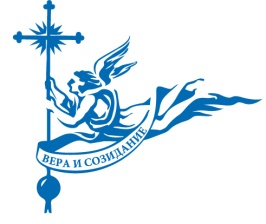 VI Международный хоровой фестиваль-конкурс «ПРЕДЧУВСТВИЕ РОЖДЕСТВА ХРИСТОВА»09 - 12 декабря 2021 года. Санкт-Петербург, РоссияЗАЯВКА НА УЧАСТИЕВнимание!Все данные, указанные в заявке: название коллектива, ФИО руководителя, звания и т.д. будут использованы для документов, дипломов и других публикаций и соцсетей. К заявке должны быть приложены следующие материалы:биография хора/ансамбля не более 20 строк на русском языке;цветные фотографии хора/ансамбляВнимание! Фотографию необходимо прислать отдельным файлом, не вставляя в документ!После подачи официальной заявки будет выслана специальная конкурсная форма, которую нужно будет заполнить, вставив туда полные названия произведений и имена композиторов.Подавая заявку на участие, Вы соглашаетесь на сбор, обработку и хранение персональных данных организаторами конкурса в соответствии с законодательством Российской Федерации (от 27 июля 2006 г. № 152-Ф3)Ответственное лицо   …………………                          …    / ФИО полностью /Дата……………………………КООРДИНАТЫ ОРГКОМИТЕТАСайт фестиваля: http://anticipationxmas.ru/Сайт организатора: http://interfestplus.ru/Группа в ВКонтакте: https://vk.com/anticipationofchristmas e-mail: interaspect@mail.ruНазвание хора (ансамбля)Количество участников:Певцов ___     Сопровождающих  ___     Всего ___Адрес (страна, город)Телефон (с кодом города)E-mail, сайт (если есть) или группу в Контакте (если есть)ФИО дирижера (звания, если есть)ФИО концертмейстера хора (если есть)ФИО человека для контактов с ОргкомитетомТелефон, E-mailНаправляющая организация (если есть), ФИО директора Сроки пребывания (ориентировочные)Дата прибытия _____        Дата отправления____Выбранный пакет фестиваляпакет №1  ____             пакет №2  ____  Участие в конкурсе Богородичных песнопений «Заступнице усердная»Да___________________Нет_________________Я даю согласие на обнародование и использование личных данных, изображений коллектива, видео и аудиозаписей, в рекламных, информационных и иных материалах. Я даю согласие на обнародование и использование личных данных, изображений коллектива, видео и аудиозаписей, в рекламных, информационных и иных материалах. 